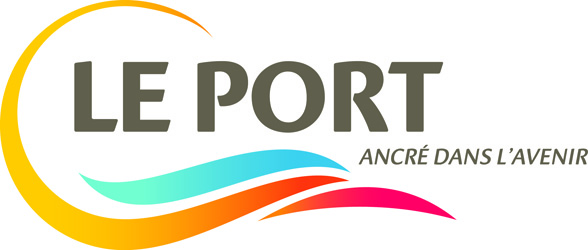 La Ville de LE PORTRECRUTEUN(e) ASSISTANT(e) DE DIRECTIONA la Direction de la Vie EducativePar voie statutaire (mutation, détachement, inscription sur la liste d’aptitude)Ou par voie contractuelleFilière administrative - Catégorie B ou C Placé(e) sous l’autorité du Directeur de la vie éducative, vous l’assisterez dans ses diverses tâches administratives et opérationnelles. Vous aurez pour mission principale le traitement et la circulation de l’information, des documents et suivi des dossiers.Missions :Assurer l’interface du directeur et des chefs de projets éducatifsAccueil physique et téléphonique en sachant hiérarchiser (degré d’importance, d’urgence), filtrer, rédiger et transmettreRédaction de notes et de courriers à partir des consignes orales et/ou de dossiersMise à jour et suivi de tableaux de bords de pilotage, assurer le retour aux personnes concernées à propos de dossiers ou actionsOrganiser le traitement et la diffusion des informationsOrganiser la mise à jour des dossiers, du classement (électronique ou papier) et de l’archivageSuivi des dossiers du bureau municipal et des commissions municipales du secteur éducatif en assurant le lien avec les services concernésPrise de notes, rédaction et suivi du compte rendu ; Gestion des agendas et des prioritésGestion des flux de documents entrant et sortantCompétences : Maîtrise de logiciels de bureautique : word, excel, powerpointMaîtrise des techniques et des outils de secrétariat de directionQualités rédactionnelles, d’analyse et de synthèse ; Connaissance de l’environnement territorialCapacité à évaluer l’urgence des dossiers ou des demandesRigueur, autonome et sen de l’organisation, Sens du relationnel et du travail en équipeDiplomate et force de propositionCapacités d’anticipation, d’adaptation et de réactivité.Particularités liées au poste : Disponibilité et adaptabilité en période d’inscription scolaire ;Confidentialité, discrétion et réserve.Profil :Formation supérieure en secrétariatExpérience souhaitée Poste à pourvoir rapidementAdresser lettre de motivation manuscrite + CVAu plus tard le 23 mars 2023  à la DRH